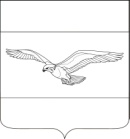 АДМИНИСТРАЦИЯ КУБАНСКОСТЕПНОГО СЕЛЬСКОГО ПОСЕЛЕНИЯ КАНЕВСКОГО РАЙОНА Постановлениеот 13 октября 2022 года								№ 89поселок Кубанская СтепьО внесении изменений в постановление администрации Кубанскостепного сельского поселения Каневского района от 20 июня 2022 года № 52 «Об утверждении административного регламента предоставления муниципальной услуги «Предоставление в собственность, аренду, безвозмездное пользование земельного участка, находящегося в муниципальной собственности, без проведения торгов»В соответствии с частью 3 статьи 15 Земельного кодекса Российской Федерации и на основании протеста прокуратуры Каневского района от 25 августа 2022 года № 07-02-2022/596, п о с т а н о в л я ю:1. Внести в постановление администрации Кубанскостепного сельского поселения Каневского района от 20 июня 2022 года № 52 «Об утверждении административного регламента предоставления муниципальной услуги «Предоставление в собственность, аренду, безвозмездное пользование земельного участка, находящегося в муниципальной собственности, без проведения торгов» следующие изменения:- подраздел 1.2 Регламента изложить в новой редакции:«Заявителями на предоставление Муниципальной услуги являются физические и юридические лица, обращающиеся на законных основаниях за получением услуги, а также их представители, наделенные соответствующими полномочиями с заявлением о предоставлении муниципальной услуги, за исключением иностранных граждан, лиц без гражданства и иностранных юридических лиц, которые не вправе приобретать в собственность земельные участки на территории муниципального образования Каневской район  (далее – заявители)».2. Общему отделу администрации Кубанскостепного сельского поселения Каневского района (Никитина) обнародовать настоящее постановление в установленном порядке и разместить на официальном сайте администрации Кубанскостепного сельского поселения Каневского района в информационно-телекоммуникационной сети «Интернет».3. Контроль за выполнением настоящего постановления оставляю за собой.4.  Постановление вступает в силу со дня его официального обнародования.Глава Кубанскостепного сельского поселенияКаневского района                                                                        Н.А. Кирсанова